Overview of Estonian economyEconomic overview2016 GDP 21 bln € or 16 th € per capita. Prognosis for 2017 real growth is 4,3- 4,4%.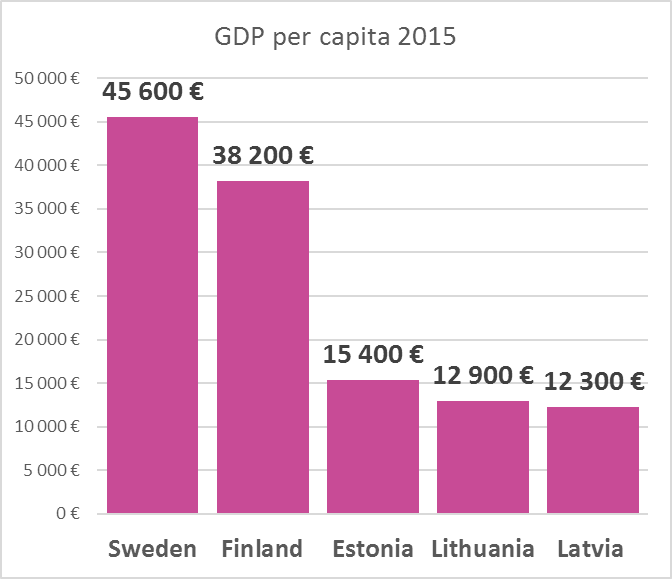 GDP by consumption: households: 50.5% of GDP, government: 19.7%, investment in fixed capital: 23,5%, investment in inventories: 1.3%; exports: 78%, imports: 74%.Manufacturing makes 16% of GDP annually, wholesale and retail 12% and real estate 10% (construction another 6%).  Export (goods and services): machinery and electrical equipment 22%, transport and warehousing 9%, wood and wooden products 7%, mineral fuels 6% (2016).Main economic partners: Finland, Sweden, Latvia, Germany, Lithuania and Russia.ResourcesWork force976103 inhabitants in working age (15-74).704000 active inhabitants (employed or unemployed).Approx 49000 unemployed (7%), nr of vacancies 12000 (2nd q 2017).76% of adults aged 25-64 within the OECD have completed upper secondary education (OECD average is 60%).Estonian students ranked 5th, Finnish 8th, Swedish 25th, Latvian 33rd and Lithuanian 38th in 2015 PISA test. Estonia ranked 3rd in science category of the test.Average gross salary 2016 was 1146 €/month and labour costs around 1550 €/month. Median gross salary was 865 €/month. Labor costs are higher than Latvia or Lithuania, but much lower than in Finland and Sweden.Education expenditures 4.7% of GDP in 2014. OECD average according to 2014 data is 4,4% of GDP, Latvia spent 4,4%, Lithuania 3,8%, Finland 5,6% and Sweden 5,2% of GDP.Other resources45228 sq km of territory, of which 22.2% agricultural land and 52.1% forest.Natural recources: wood, oil shale (põlevkivi), peat (turvas), rare earth elements, phosphorite, clay (savi), limestone (lubi), sand, dolomite, sea mud. Renewable energy 15% of all electricity consumption in 2016.Business environment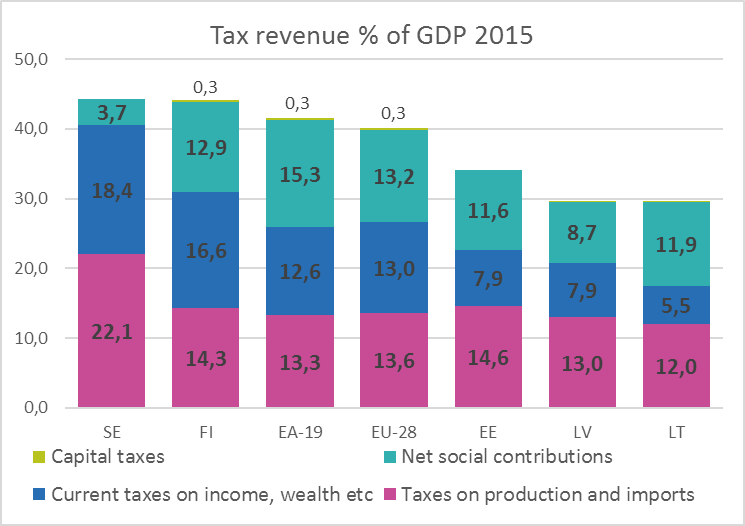 Tax burden 2016 around 34,7% of GDP.  Estonia ranked first in Tax Foundation’s 2017 International Tax Competitiveness Index.Estonia ranked 29th in World Economic Forum (WEF) Global Competitiveness Index 2017-2018.The World Bank ranks Estonia 12th in its Doing Business in 2017/2018 report.Estonia is on 6th place in region in The Heritage Foundation’s 2017 Index of Economic Freedom chart – 1st in EU. Estonia scored 79,1/100, Finland 74, Sweden 74,9, Latvia 74,8, Lithuania 75.8.Estonia ranked 32nd in public sector performance in WEF Global Competitiveness Index 2016-2017. Finland was 8th, Sweden 16th, Latvia 117th and Lithuania 87th. Corruption Perceiption index ranked 22nd being on the same level with France and Japan. Lithuania ranked 38th and Latvia 44th, Finland and Sweden 3rd and 4th respectively.Direct flights from Tallinn to 25-35 destinations, 512388 air passengers 2015.Member of WTO 1999, EU 2004, NATO 2004, OECD 2010, Euroarea 2011.Economic prognosis of Estonian Ministry of Finance september 2017:Indicator 2016201720182019Nominal GDP (EUR billion)21,122,924,525,9Nominal growth3,7%8,7%6,9%5,8%Real growth2,1%4,3%3,3%3%Consumer Price Index - CPI0,1%3,4%2,7%2,5%Unemployment rate (% of the labour force)6,86,98,38,9Average gross wage growth7,4%6,4%5,2%5,5%